3rd “Annual “Music in the Park”“A Salute to Our Veterans”  Past and Present  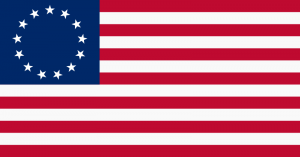 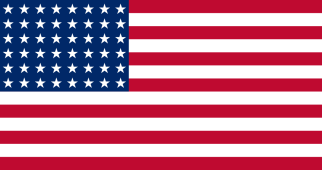 Plus a“United States Flag Retirement Ceremony”Bring your old soiled and tattered flags for proper retirement.Popcorn, Treats and Soda Available to Purchase.Bring your own chair or blanket. Limited Seating Provided Under the Tent.June 9, 2018                                            6:00PM                  {Earlier Time}Ashippun Town HallW1266 Cty. Rd. OAshippun, WI 53003Patriotic Music by: Hartford Jazz EnsembleContact Herb at:  920.474.4619, Email:heckdirtykettle@aol.com